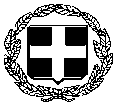 ΔΙΚΑΙΟΛΟΓΗΤΙΚΑ ΓΙΑ ΤΗΝ ΠΡΑΚΤΙΚΗ ΑΣΚΗΣΗ (ΤΕΙ, ΟΑΕΔ, ΕΠΑΛ-ΕΠΑΣ)ΦΩΤΟΑΝΤΙΓΡΑΦΟ ΤΑΥΤΟΤΗΤΑΣΦΩΤΟΑΝΤΙΓΡΑΦΟ ΑΜΚΑΦΩΤΟΑΝΤΙΓΡΑΦΟ Α.Φ.Μ.ΦΩΤΟΑΝΤΙΓΡΑΦΟ Α.Μ. Ι.Κ.Α (Σε περίπτωση που δεν υπάρχει μετά την έναρξη της πρακτικής δίνεται βεβαίωση την οποία προσκομίζετε στο κατάστημα του Ι.Κ.Α. όπου ανήκετε)ΦΩΤΟΑΝΤΙΓΡΑΦΟ ΤΡΑΠΕΖΙΚΟΥ ΛΟΓΑΡΙΑΣΜΟΥ (Να φαίνεστε ως κύριος δικαιούχος. Σε περίπτωση που δεν υπάρχει μετά την έναρξη της πρακτικής δίνεται βεβαίωση)ΒΕΒΑΙΩΣΗ ΣΧΟΛΗΣ (στην οποία θα αναγράφεται το όνομα σας και θα βεβαιώνεται το γεγονός ότι δικαιούσθε να κάνετε την πρακτική σας άσκηση). Μπορεί να μας σταλεί με φαξ: 2313 31 2313 ή με email: qre@ippokratio.gr από την γραμματεία της σχολής.ΔΗΛΩΣΗ ΠΡΟΣΩΠΙΚΏΝ ΣΤΟΙΧΕΙΩΝ (Δίνεται από την Υπηρεσία μας)         Δήλωση προσωπικών στοιχείων.PDFΣΥΜΒΑΣΗ ΠΡΑΚΤΙΚΗΣ ΑΣΚΗΣΗΣ (Σας δίνεται από τη Σχολή σας)ΣΥΜΒΑΣΗ ΠΡΑΚΤΙΚΗΣ ΑΣΚΗΣΗΣ ΕΣΠΑ ( Σας δίνεται από τη Σχολή σας, μόνο εάν συμμετέχετε στο πρόγραμμα αυτό)ΒΙΒΛΙΑΡΙΟ  ΕΜΒΟΛΙΑΣΜΟΥ (Το οποίο θα προσκομίζεται στο Γραφείο Ενδονοσοκομειακών Λοιμώξεων 2313 31 2704)